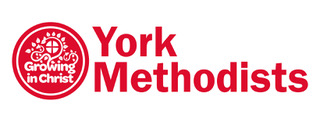 Example Residential Risk assessmentEvent: Date and Location: Group leaders: Contact details: Event: Date and Location: Group leaders: Contact details: Event: Date and Location: Group leaders: Contact details: Event: Date and Location: Group leaders: Contact details: Event: Date and Location: Group leaders: Contact details: ActivityPossible RiskPreventionAction to be taken to reduce riskResponsibilityBefore event/throughout eventIllness, accident, emergencyEnsure all present overnight have handed in consent forms to leaders (leaders included). These should include details of next of kin and doctors’ detailsHard copies on site and digital copies available if neededAll dietary needs informed and accommodated by menuTravelling by coach/minibus/carRoad traffic accidentSafeguarding infringementTravel sickness BreakdownSeatbelts to be wornYoung person to alert leader if feel unwell Ensure there is a chaperone present with the driverHire from reputable companyEnsure leaders have completed consent form for each young personEnsure all parents have emergency contact numberCheck appropriate insurancesCheck that all young people have taken travel sickness pills if requiredTake First Aid kitTake bucket/bagsCheck for breakdown coverThroughout weekendFireNo smoking or candles in bedroomsEnsure that all appliances in kitchen switched off after useEnsure all present are aware of the evacuation procedureFire drillCheck location of fire extinguishersEnsure all present are aware of evacuation proceduresThroughout weekendLeaving siteOver 18’s to notify leadersUnder 18’s not to leave site unaccompaniedThroughout weekend SafeguardingProtecting young people from each other and adultsRisk from other adults on the siteClose monitoring, accountabilityBullying awarenessAppropriate sleeping arrangements Travel policy adhered toOne-to-one conversations not behind closed doors Always aim to work with or within sight of another adult Alcohol/DrugsAlcohol, drugs or other illegal or dangerous substance being brought on site No drug’s alcohol policyBehavioural expectationsBag searches if requiredWeaponsNo weapons to be brought on siteNo weapons policyBehavioural expectationsBag searches if requiredSmores around FirepitBurnsClothing catching fireTrip/fall into fireSet behavioural expectationsCooking/making hot drinksBurns/scaldsSet behavioural expectationsLeader presence during cookingAppropriate first aid kit on siteRats/wildlife in kitchenDiseaseKeep door closedAwarenessVisual checksFood PoisoningIllnessUse of colour coded chopping boardsApronsThermometerWalk/outdoor gamesSprains/fallsAppropriate shoesAppropriate gamesWalk route known Ensure at least one fully charged phoneAppropriate route for walkStairsFallsAppropriate footwearBehavioural expectationsTerrorism or external attackDeath or serious injuryLeaders all known and safer recruitedDrill/plan for event of attackEnsure young people know what to do if they are attackedCompleted by: Victoria EtheringtonSigned:Date: